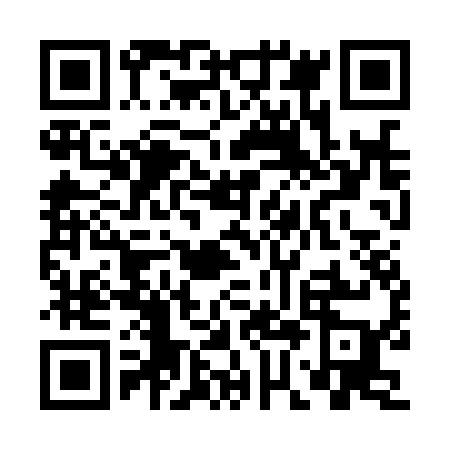 Ramadan times for Abdulwala, PakistanMon 11 Mar 2024 - Wed 10 Apr 2024High Latitude Method: Angle Based RulePrayer Calculation Method: University of Islamic SciencesAsar Calculation Method: ShafiPrayer times provided by https://www.salahtimes.comDateDayFajrSuhurSunriseDhuhrAsrIftarMaghribIsha11Mon5:125:126:3112:263:506:226:227:4212Tue5:115:116:3012:263:506:236:237:4213Wed5:095:096:2812:263:506:246:247:4314Thu5:085:086:2712:263:506:246:247:4315Fri5:075:076:2612:253:516:256:257:4416Sat5:065:066:2512:253:516:266:267:4517Sun5:055:056:2412:253:516:266:267:4518Mon5:035:036:2312:243:516:276:277:4619Tue5:025:026:2112:243:516:276:277:4720Wed5:015:016:2012:243:516:286:287:4721Thu5:005:006:1912:243:516:296:297:4822Fri4:584:586:1812:233:516:296:297:4923Sat4:574:576:1712:233:516:306:307:4924Sun4:564:566:1512:233:516:306:307:5025Mon4:544:546:1412:223:516:316:317:5126Tue4:534:536:1312:223:526:326:327:5127Wed4:524:526:1212:223:526:326:327:5228Thu4:514:516:1112:213:526:336:337:5329Fri4:494:496:0912:213:526:336:337:5430Sat4:484:486:0812:213:526:346:347:5431Sun4:474:476:0712:213:526:356:357:551Mon4:454:456:0612:203:526:356:357:562Tue4:444:446:0512:203:526:366:367:563Wed4:434:436:0412:203:526:366:367:574Thu4:414:416:0212:193:526:376:377:585Fri4:404:406:0112:193:526:376:377:596Sat4:394:396:0012:193:516:386:387:597Sun4:384:385:5912:193:516:396:398:008Mon4:364:365:5812:183:516:396:398:019Tue4:354:355:5712:183:516:406:408:0210Wed4:344:345:5512:183:516:406:408:02